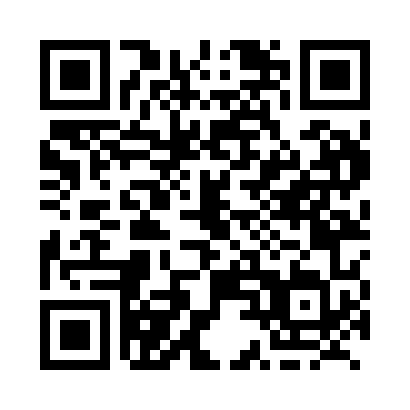 Prayer times for Clerval, Quebec, CanadaWed 1 May 2024 - Fri 31 May 2024High Latitude Method: Angle Based RulePrayer Calculation Method: Islamic Society of North AmericaAsar Calculation Method: HanafiPrayer times provided by https://www.salahtimes.comDateDayFajrSunriseDhuhrAsrMaghribIsha1Wed4:115:571:156:198:3410:202Thu4:095:551:156:208:3510:223Fri4:065:531:156:218:3710:244Sat4:045:521:146:228:3810:265Sun4:015:501:146:238:4010:296Mon3:595:481:146:248:4110:317Tue3:575:471:146:248:4210:338Wed3:545:451:146:258:4410:359Thu3:525:441:146:268:4510:3810Fri3:505:421:146:278:4710:4011Sat3:475:411:146:288:4810:4212Sun3:455:401:146:298:4910:4413Mon3:435:381:146:298:5110:4714Tue3:415:371:146:308:5210:4915Wed3:385:361:146:318:5310:5116Thu3:365:341:146:328:5510:5317Fri3:345:331:146:338:5610:5618Sat3:325:321:146:338:5710:5819Sun3:305:311:146:348:5811:0020Mon3:275:301:146:359:0011:0221Tue3:255:281:146:369:0111:0522Wed3:235:271:146:369:0211:0723Thu3:215:261:156:379:0311:0924Fri3:205:251:156:389:0511:1025Sat3:205:241:156:389:0611:1026Sun3:195:231:156:399:0711:1127Mon3:195:231:156:409:0811:1228Tue3:195:221:156:409:0911:1229Wed3:185:211:156:419:1011:1330Thu3:185:201:156:429:1111:1331Fri3:185:191:166:429:1211:14